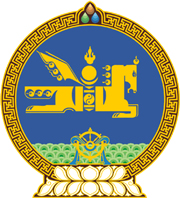 МОНГОЛ УЛСЫН ХУУЛЬ2020 оны 08 сарын 28 өдөр                                                                  Төрийн ордон, Улаанбаатар хотНЭМЭГДСЭН ӨРТГИЙН АЛБАН ТАТВАРААС ЧӨЛӨӨЛӨХ ТУХАЙ	1 дүгээр зүйл.Дархан-Уул аймагт барих арьс, шир, ноос, ноолуур боловсруулах цогцолборын дэд бүтцийн, үйлдвэрийн үндсэн хөрөнгөөр бүртгэгдэх, дотоодын үйлдвэрлэлээс хангах боломжгүй импортоор оруулах тоног төхөөрөмжийг 2024 оны 01 дүгээр сарын 01-ний өдрийг хүртэл нэмэгдсэн өртгийн албан татвараас чөлөөлсүгэй.2 дугаар зүйл.Энэ хуулийн 1 дүгээр зүйлд заасан барааны жагсаалтыг “Барааг тодорхойлох, кодлох уялдуулсан систем /БТКУС/”-ийн ангиллын дагуу Монгол Улсын Засгийн газар батална.3 дугаар зүйл.Энэ хуулийг баталсан өдрөөс эхлэн дагаж мөрдөнө. 	МОНГОЛ УЛСЫН 	ИХ ХУРЛЫН ДАРГА			       Г.ЗАНДАНШАТАР